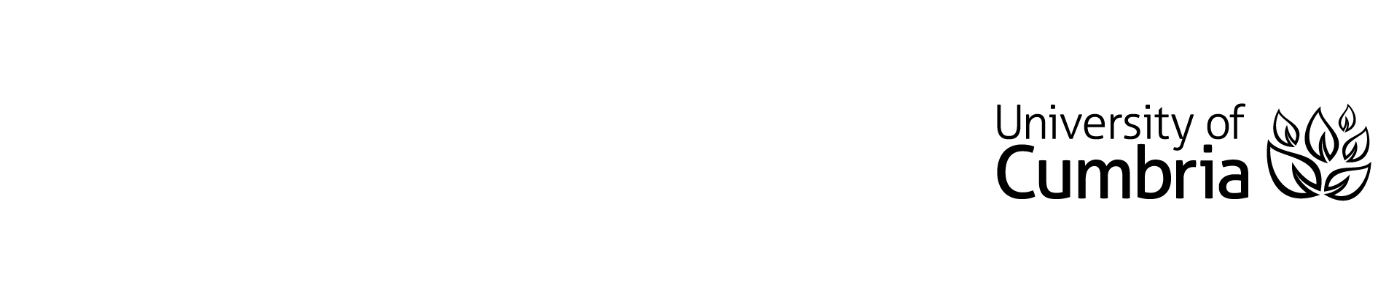 UNIVERSITY OF CUMBRIACOURSEWORK REASSESSMENT REQUIREMENT Module Code: UNIF3015Module Title: Scientific investigationTutor:Andy chickTitle of the item of work:Scientific report Wordage:1500wordsDetails and Criteria: ( Please attach additional sheets if necessary)
n your subject area, write a 1500 word report. You should demonstrate knowledge of relevance to your subject area and present data collected in 1 out of 8 of the practical sessions you will be attending over the semester
Things to considerExplain what you did in the practical session and the techniques you used.Demonstrate how the practical sessions and techniques may be applied in your subject areaPresent data in an appropriate manner for your particular discipline.this report will assess Learning outcomes 2-4 You report should be in the following format:Abstract: 10%An abstract covers the basics of the report (like the blurb on the back of a book) in brief terms. it should include in brief terms:"what you did""how you did it""what you found out"  Introduction: 20%This should cover the back ground theory of the practical, Methods: 10%What techniques did you use, what safety measures did you use?Results: 20%Present your finding in a suitable format (graphs etc)Discussion: 20%how do your results fit with the background reading? what can you concludeReferences: 10%Citations should be in text, and a full reference section should be present 
General presentation: 10%SUBMISSION DATE AS PER STUDENT PORTAL(please tick as appropriate but must be completed)To be submitted by 4 PM  on 5/5/2022 in accordance with instructions given by the course team. If you are posting your course work the receipt of postage must be by date and time of submission, you may be asked to present this.To be submitted through the Virtual Learning Environment (eg. Blackboard / Pebblepad etc.) in pdf format, or in person/by RECORDED DELIVERY to the Programme Administration at the XXXXXX Campus of the University of Cumbria.